Examples of the proposed new play equipment and surface markings for Mortlake Green Playground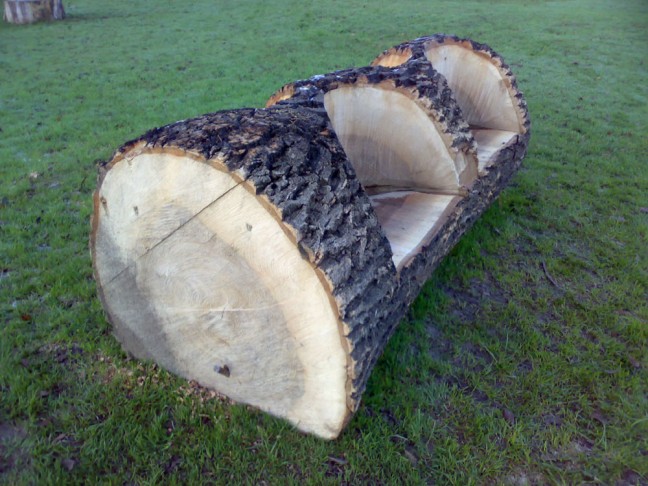 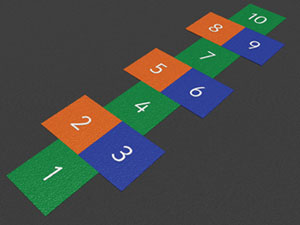 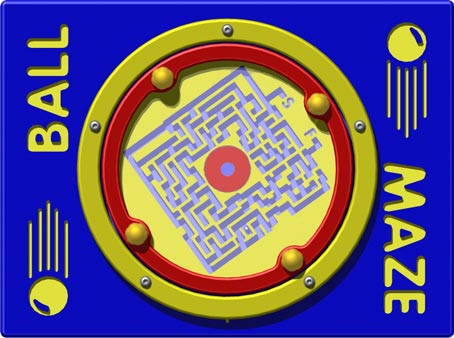 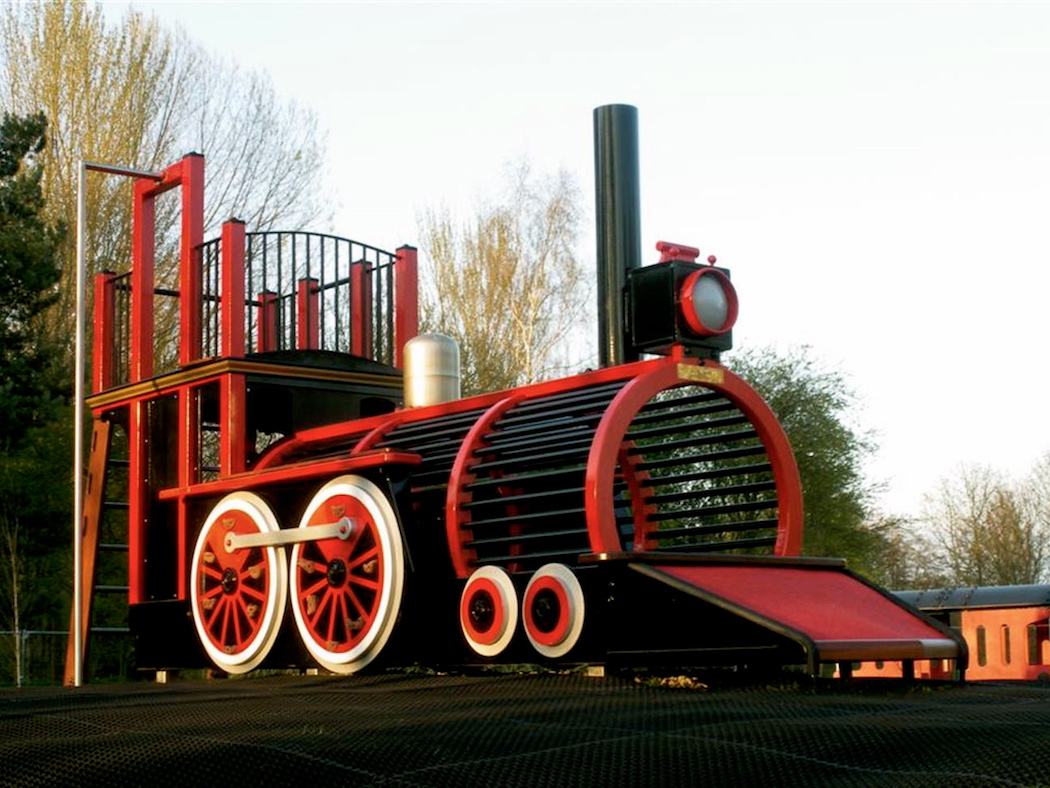 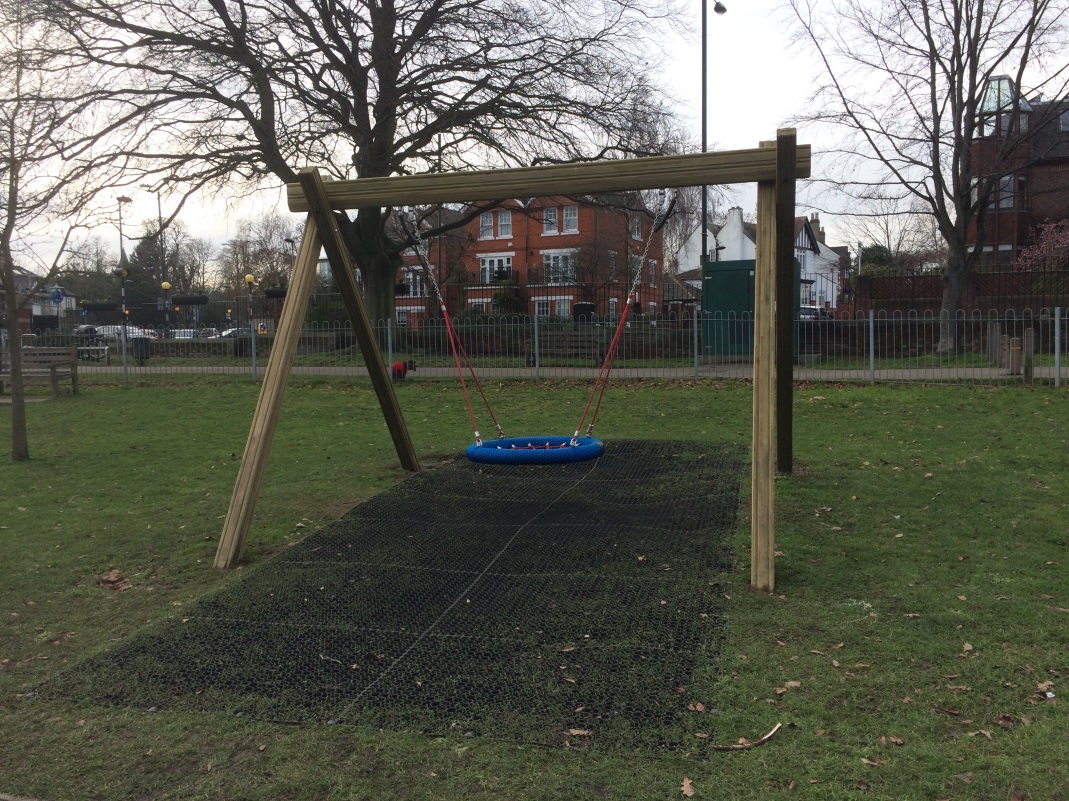 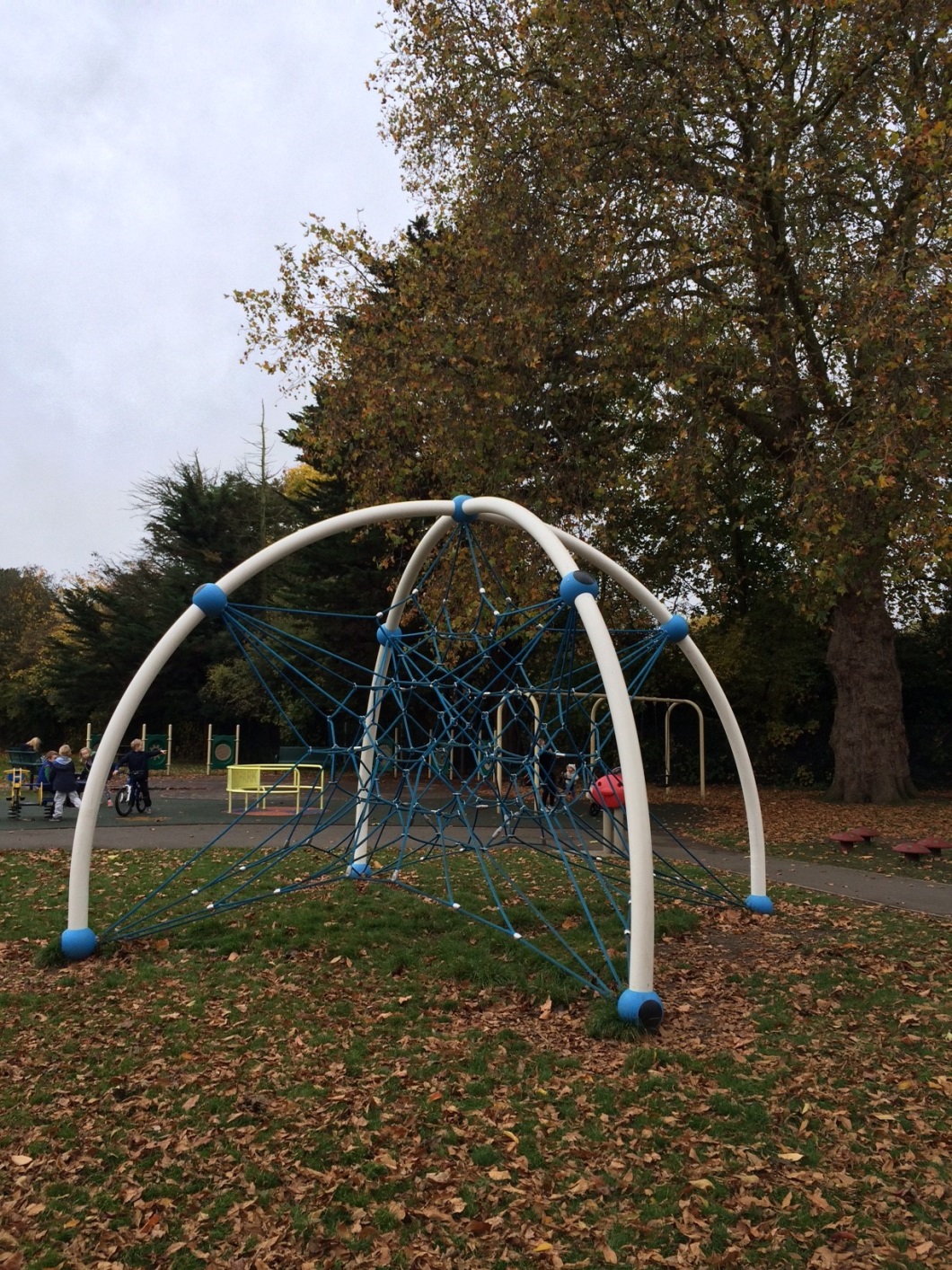 